ПРОТОКОЛ № _____Доп. Вр.                    в пользу                                           Серия 11-метровых                    в пользу                                            Подпись судьи : _____________________ /_________________________ /ПредупрежденияУдаленияПредставитель принимающей команды: ______________________ / _____________________ Представитель команды гостей: _____________________ / _________________________ Замечания по проведению игры ______________________________________________________________________________________________________________________________________________________________________________________________________________________________________________________________________________________________________________________________________________________________________________________________________________________________________________________________________________________________________________________________Травматические случаи (минута, команда, фамилия, имя, номер, характер повреждения, причины, предварительный диагноз, оказанная помощь): _________________________________________________________________________________________________________________________________________________________________________________________________________________________________________________________________________________________________________________________________________________________________________________________________________________________________________Подпись судьи:   _____________________ / _________________________Представитель команды: ______    __________________  подпись: ___________________    (Фамилия, И.О.)Представитель команды: _________    _____________ __ подпись: ______________________                                                             (Фамилия, И.О.)Лист травматических случаевТравматические случаи (минута, команда, фамилия, имя, номер, характер повреждения, причины, предварительный диагноз, оказанная помощь)_______________________________________________________________________________________________________________________________________________________________________________________________________________________________________________________________________________________________________________________________________________________________________________________________________________________________________________________________________________________________________________________________________________________________________________________________________________________________________________________________________________________________________________________________________________________________________________________________________________________________________________________________________________________________________________________________________________________________________________________________________________________________________________________________________________________________________________________________________________________________________________________________________________________________________________________________________________________________________________________________________________________________________________________________________________________________________________________________________________________________________________Подпись судьи : _________________________ /________________________/ 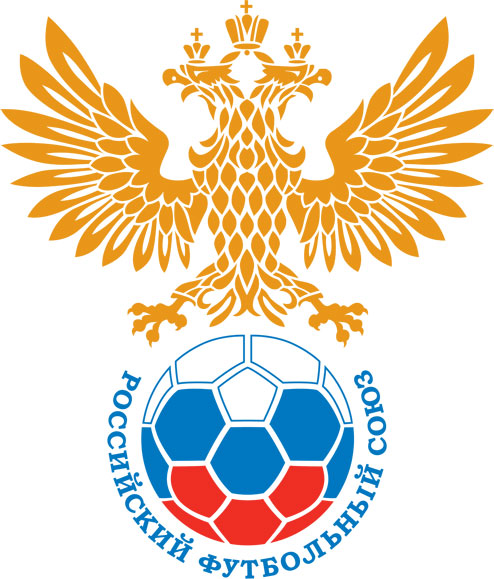 РОССИЙСКИЙ ФУТБОЛЬНЫЙ СОЮЗМАОО СФФ «Центр»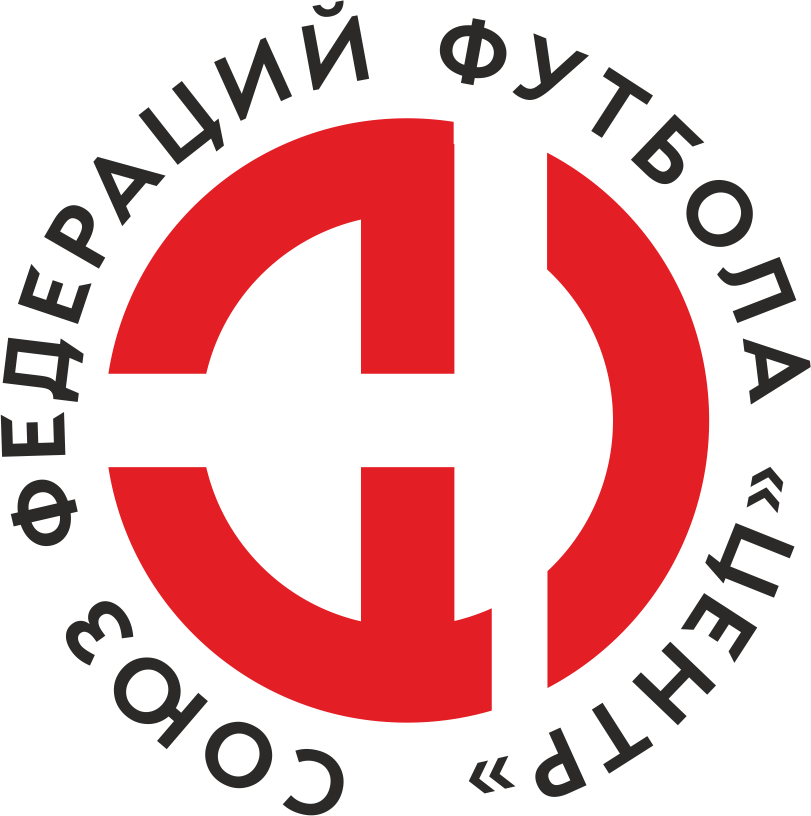    Первенство России по футболу среди команд III дивизиона, зона «Центр» _____ финала Кубка России по футболу среди команд III дивизиона, зона «Центр»Стадион «Локомотив» (Тамбов)Дата:3 сентября 2022Академия футбола (Тамбов)Академия футбола (Тамбов)Академия футбола (Тамбов)Академия футбола (Тамбов)Динамо-Брянск-М (Брянск)Динамо-Брянск-М (Брянск)команда хозяевкоманда хозяевкоманда хозяевкоманда хозяевкоманда гостейкоманда гостейНачало:15:00Освещение:естественноеестественноеКоличество зрителей:б/зРезультат:0:0в пользуНичья1 тайм:0:0в пользуничьяСудья:Панченко Ефим  (Волгоград)кат.1 кат.1 помощник:Голов Илья Волгоградкат.1 кат.2 помощник:Ершов Максим  Волгоградкат.1 кат.Резервный судья:Резервный судья:Ахунянов Даниилкат.3 кат.Инспектор:Баранов Сергей Вадимович ВолжскийБаранов Сергей Вадимович ВолжскийБаранов Сергей Вадимович ВолжскийБаранов Сергей Вадимович ВолжскийДелегат:СчетИмя, фамилияКомандаМинута, на которой забит мячМинута, на которой забит мячМинута, на которой забит мячСчетИмя, фамилияКомандаС игрыС 11 метровАвтоголМин                 Имя, фамилия                          КомандаОснованиеРОССИЙСКИЙ ФУТБОЛЬНЫЙ СОЮЗМАОО СФФ «Центр»РОССИЙСКИЙ ФУТБОЛЬНЫЙ СОЮЗМАОО СФФ «Центр»РОССИЙСКИЙ ФУТБОЛЬНЫЙ СОЮЗМАОО СФФ «Центр»РОССИЙСКИЙ ФУТБОЛЬНЫЙ СОЮЗМАОО СФФ «Центр»РОССИЙСКИЙ ФУТБОЛЬНЫЙ СОЮЗМАОО СФФ «Центр»РОССИЙСКИЙ ФУТБОЛЬНЫЙ СОЮЗМАОО СФФ «Центр»Приложение к протоколу №Приложение к протоколу №Приложение к протоколу №Приложение к протоколу №Дата:3 сентября 20223 сентября 20223 сентября 20223 сентября 20223 сентября 2022Команда:Команда:Академия футбола (Тамбов)Академия футбола (Тамбов)Академия футбола (Тамбов)Академия футбола (Тамбов)Академия футбола (Тамбов)Академия футбола (Тамбов)Игроки основного составаИгроки основного составаЦвет футболок: синие       Цвет гетр: синиеЦвет футболок: синие       Цвет гетр: синиеЦвет футболок: синие       Цвет гетр: синиеЦвет футболок: синие       Цвет гетр: синиеНЛ – нелюбительНЛОВ – нелюбитель,ограничение возраста НЛ – нелюбительНЛОВ – нелюбитель,ограничение возраста Номер игрокаЗаполняется печатными буквамиЗаполняется печатными буквамиЗаполняется печатными буквамиНЛ – нелюбительНЛОВ – нелюбитель,ограничение возраста НЛ – нелюбительНЛОВ – нелюбитель,ограничение возраста Номер игрокаИмя, фамилияИмя, фамилияИмя, фамилия16Николай Славин (к)Николай Славин (к)Николай Славин (к)5Егор Пликин Егор Пликин Егор Пликин 2Владислав Пушкин Владислав Пушкин Владислав Пушкин 7Артем Мухаренов Артем Мухаренов Артем Мухаренов 21Вячеслав Пузиков Вячеслав Пузиков Вячеслав Пузиков 6Илья Лосев Илья Лосев Илья Лосев 17Денис Самойлов Денис Самойлов Денис Самойлов 19Всеволод Алексеев Всеволод Алексеев Всеволод Алексеев 18Вячеслав Шабанов Вячеслав Шабанов Вячеслав Шабанов 8Владислав Конырев Владислав Конырев Владислав Конырев 10Дмитрий Кольтюков Дмитрий Кольтюков Дмитрий Кольтюков Запасные игроки Запасные игроки Запасные игроки Запасные игроки Запасные игроки Запасные игроки 12Тихон ВысотинТихон ВысотинТихон Высотин3Алексей ПоповАлексей ПоповАлексей Попов4Владислав ПавельевВладислав ПавельевВладислав Павельев14Данила ИнякинДанила ИнякинДанила Инякин15Станислав КарелинСтанислав КарелинСтанислав Карелин11Алексей ПоповАлексей ПоповАлексей Попов88Иван ДокудовскийИван ДокудовскийИван Докудовский31Кирилл ЛосевКирилл ЛосевКирилл Лосев22Егор СтебеньковЕгор СтебеньковЕгор Стебеньков20Александр МалинАлександр МалинАлександр Малин9Иван ПчелинцевИван ПчелинцевИван ПчелинцевТренерский состав и персонал Тренерский состав и персонал Фамилия, имя, отчествоФамилия, имя, отчествоДолжностьДолжностьТренерский состав и персонал Тренерский состав и персонал 1Максим Александрович МысинГлавный тренерГлавный тренерТренерский состав и персонал Тренерский состав и персонал 2Вячеслав Вячеславович ГоляковНачальник командыНачальник команды34567ЗаменаЗаменаВместоВместоВместоВышелВышелВышелВышелМинМинСудья: _________________________Судья: _________________________Судья: _________________________11Владислав КоныревВладислав КоныревВладислав КоныревИван ПчелинцевИван ПчелинцевИван ПчелинцевИван Пчелинцев464622Всеволод АлексеевВсеволод АлексеевВсеволод АлексеевАлександр МалинАлександр МалинАлександр МалинАлександр Малин4646Подпись Судьи: _________________Подпись Судьи: _________________Подпись Судьи: _________________33Денис СамойловДенис СамойловДенис СамойловАлексей ПоповАлексей ПоповАлексей ПоповАлексей Попов4646Подпись Судьи: _________________Подпись Судьи: _________________Подпись Судьи: _________________44Вячеслав ШабановВячеслав ШабановВячеслав ШабановАлексей ПоповАлексей ПоповАлексей ПоповАлексей Попов666655Артем МухареновАртем МухареновАртем МухареновДанила ИнякинДанила ИнякинДанила ИнякинДанила Инякин89896677        РОССИЙСКИЙ ФУТБОЛЬНЫЙ СОЮЗМАОО СФФ «Центр»        РОССИЙСКИЙ ФУТБОЛЬНЫЙ СОЮЗМАОО СФФ «Центр»        РОССИЙСКИЙ ФУТБОЛЬНЫЙ СОЮЗМАОО СФФ «Центр»        РОССИЙСКИЙ ФУТБОЛЬНЫЙ СОЮЗМАОО СФФ «Центр»        РОССИЙСКИЙ ФУТБОЛЬНЫЙ СОЮЗМАОО СФФ «Центр»        РОССИЙСКИЙ ФУТБОЛЬНЫЙ СОЮЗМАОО СФФ «Центр»        РОССИЙСКИЙ ФУТБОЛЬНЫЙ СОЮЗМАОО СФФ «Центр»        РОССИЙСКИЙ ФУТБОЛЬНЫЙ СОЮЗМАОО СФФ «Центр»        РОССИЙСКИЙ ФУТБОЛЬНЫЙ СОЮЗМАОО СФФ «Центр»Приложение к протоколу №Приложение к протоколу №Приложение к протоколу №Приложение к протоколу №Приложение к протоколу №Приложение к протоколу №Дата:Дата:3 сентября 20223 сентября 20223 сентября 20223 сентября 20223 сентября 20223 сентября 2022Команда:Команда:Команда:Динамо-Брянск-М (Брянск)Динамо-Брянск-М (Брянск)Динамо-Брянск-М (Брянск)Динамо-Брянск-М (Брянск)Динамо-Брянск-М (Брянск)Динамо-Брянск-М (Брянск)Динамо-Брянск-М (Брянск)Динамо-Брянск-М (Брянск)Динамо-Брянск-М (Брянск)Игроки основного составаИгроки основного составаЦвет футболок: белые    Цвет гетр:  белыеЦвет футболок: белые    Цвет гетр:  белыеЦвет футболок: белые    Цвет гетр:  белыеЦвет футболок: белые    Цвет гетр:  белыеНЛ – нелюбительНЛОВ – нелюбитель,ограничение возрастаНЛ – нелюбительНЛОВ – нелюбитель,ограничение возрастаНомер игрокаЗаполняется печатными буквамиЗаполняется печатными буквамиЗаполняется печатными буквамиНЛ – нелюбительНЛОВ – нелюбитель,ограничение возрастаНЛ – нелюбительНЛОВ – нелюбитель,ограничение возрастаНомер игрокаИмя, фамилияИмя, фамилияИмя, фамилия1Максим Лиман Максим Лиман Максим Лиман 2Максим Кулешов Максим Кулешов Максим Кулешов 3Матвей Зимонин Матвей Зимонин Матвей Зимонин 22Антон Кисленков Антон Кисленков Антон Кисленков 6Данил Жиляев Данил Жиляев Данил Жиляев 32Максим Пикатов (к)Максим Пикатов (к)Максим Пикатов (к)8Иван Макеев Иван Макеев Иван Макеев 11Никита Черняков Никита Черняков Никита Черняков 21Иван Сергеев Иван Сергеев Иван Сергеев НЛ9Андрей Ефимчук Андрей Ефимчук Андрей Ефимчук 15Иван Новиков Иван Новиков Иван Новиков Запасные игроки Запасные игроки Запасные игроки Запасные игроки Запасные игроки Запасные игроки 16Александр ГришаевАлександр ГришаевАлександр Гришаев4Алексей БерлиянАлексей БерлиянАлексей Берлиян5Антон ДаниленкоАнтон ДаниленкоАнтон Даниленко19Максим ЧемисМаксим ЧемисМаксим Чемис18Дмитрий СолнышкинДмитрий СолнышкинДмитрий Солнышкин17Ян МиттЯн МиттЯн Митт7Егор МамоновЕгор МамоновЕгор МамоновТренерский состав и персонал Тренерский состав и персонал Фамилия, имя, отчествоФамилия, имя, отчествоДолжностьДолжностьТренерский состав и персонал Тренерский состав и персонал 1Дмитрий Вячеславович ДурневТренер вратарейТренер вратарейТренерский состав и персонал Тренерский состав и персонал 2Леонид Васильевич ГончаровАдминистраторАдминистратор34567Замена Замена ВместоВместоВышелМинСудья : ______________________Судья : ______________________11Максим ПикатовМаксим ПикатовАнтон Даниленко4922Никита ЧерняковНикита ЧерняковМаксим Чемис73Подпись Судьи : ______________Подпись Судьи : ______________Подпись Судьи : ______________33Андрей ЕфимчукАндрей ЕфимчукЕгор Мамонов75Подпись Судьи : ______________Подпись Судьи : ______________Подпись Судьи : ______________44Иван МакеевИван МакеевЯн Митт8755Данил ЖиляевДанил ЖиляевАлексей Берлиян90+6677        РОССИЙСКИЙ ФУТБОЛЬНЫЙ СОЮЗМАОО СФФ «Центр»        РОССИЙСКИЙ ФУТБОЛЬНЫЙ СОЮЗМАОО СФФ «Центр»        РОССИЙСКИЙ ФУТБОЛЬНЫЙ СОЮЗМАОО СФФ «Центр»        РОССИЙСКИЙ ФУТБОЛЬНЫЙ СОЮЗМАОО СФФ «Центр»   Первенство России по футболу среди футбольных команд III дивизиона, зона «Центр» _____ финала Кубка России по футболу среди футбольных команд III дивизиона, зона «Центр»       Приложение к протоколу №Дата:3 сентября 2022Академия футбола (Тамбов)Динамо-Брянск-М (Брянск)команда хозяевкоманда гостей